به نام ایزد  دانا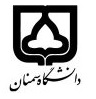 (کاربرگ طرح درس)                   تاریخ بهروز رسانی: بهمن 1402           دانشکده     روانشناسی و علوم تربیتی                                             نیمسال دوم سال تحصیلی 1402-1403بودجهبندی درسمقطع: کارشناسی  کارشناسی ارشد□  دکتری□مقطع: کارشناسی  کارشناسی ارشد□  دکتری□مقطع: کارشناسی  کارشناسی ارشد□  دکتری□تعداد واحد: نظری2 عملی0تعداد واحد: نظری2 عملی0فارسی: روانشناسی شناختیفارسی: روانشناسی شناختینام درسپیشنیازها و همنیازها: احساس و ادراک، مباحث اساسی روانشناسی 2پیشنیازها و همنیازها: احساس و ادراک، مباحث اساسی روانشناسی 2پیشنیازها و همنیازها: احساس و ادراک، مباحث اساسی روانشناسی 2پیشنیازها و همنیازها: احساس و ادراک، مباحث اساسی روانشناسی 2پیشنیازها و همنیازها: احساس و ادراک، مباحث اساسی روانشناسی 2لاتین: cognitive psychologyلاتین: cognitive psychologyنام درسشماره تلفن اتاق: 31533054شماره تلفن اتاق: 31533054شماره تلفن اتاق: 31533054شماره تلفن اتاق: 31533054مدرس/مدرسین: سیدموسی طباطباییمدرس/مدرسین: سیدموسی طباطباییمدرس/مدرسین: سیدموسی طباطباییمدرس/مدرسین: سیدموسی طباطباییمنزلگاه اینترنتی: http://smosatabatabaee.profile.semnan.ac.irمنزلگاه اینترنتی: http://smosatabatabaee.profile.semnan.ac.irمنزلگاه اینترنتی: http://smosatabatabaee.profile.semnan.ac.irمنزلگاه اینترنتی: http://smosatabatabaee.profile.semnan.ac.irپست الکترونیکی: s.mosatabatabaee@semnan.ac.irپست الکترونیکی: s.mosatabatabaee@semnan.ac.irپست الکترونیکی: s.mosatabatabaee@semnan.ac.irپست الکترونیکی: s.mosatabatabaee@semnan.ac.irبرنامه تدریس در هفته و شماره کلاس: دوشنبه ساعت 17-15 ، کلاس 8برنامه تدریس در هفته و شماره کلاس: دوشنبه ساعت 17-15 ، کلاس 8برنامه تدریس در هفته و شماره کلاس: دوشنبه ساعت 17-15 ، کلاس 8برنامه تدریس در هفته و شماره کلاس: دوشنبه ساعت 17-15 ، کلاس 8برنامه تدریس در هفته و شماره کلاس: دوشنبه ساعت 17-15 ، کلاس 8برنامه تدریس در هفته و شماره کلاس: دوشنبه ساعت 17-15 ، کلاس 8برنامه تدریس در هفته و شماره کلاس: دوشنبه ساعت 17-15 ، کلاس 8برنامه تدریس در هفته و شماره کلاس: دوشنبه ساعت 17-15 ، کلاس 8اهداف درس: آشنایی دانشجویان با اصول و مفاهیم اساسی مطرح در رویکرد شناختی و فرایندهای ذهنیاهداف درس: آشنایی دانشجویان با اصول و مفاهیم اساسی مطرح در رویکرد شناختی و فرایندهای ذهنیاهداف درس: آشنایی دانشجویان با اصول و مفاهیم اساسی مطرح در رویکرد شناختی و فرایندهای ذهنیاهداف درس: آشنایی دانشجویان با اصول و مفاهیم اساسی مطرح در رویکرد شناختی و فرایندهای ذهنیاهداف درس: آشنایی دانشجویان با اصول و مفاهیم اساسی مطرح در رویکرد شناختی و فرایندهای ذهنیاهداف درس: آشنایی دانشجویان با اصول و مفاهیم اساسی مطرح در رویکرد شناختی و فرایندهای ذهنیاهداف درس: آشنایی دانشجویان با اصول و مفاهیم اساسی مطرح در رویکرد شناختی و فرایندهای ذهنیاهداف درس: آشنایی دانشجویان با اصول و مفاهیم اساسی مطرح در رویکرد شناختی و فرایندهای ذهنیامکانات آموزشی مورد نیاز: تخته وایت برد، دیتا پروژکتور امکانات آموزشی مورد نیاز: تخته وایت برد، دیتا پروژکتور امکانات آموزشی مورد نیاز: تخته وایت برد، دیتا پروژکتور امکانات آموزشی مورد نیاز: تخته وایت برد، دیتا پروژکتور امکانات آموزشی مورد نیاز: تخته وایت برد، دیتا پروژکتور امکانات آموزشی مورد نیاز: تخته وایت برد، دیتا پروژکتور امکانات آموزشی مورد نیاز: تخته وایت برد، دیتا پروژکتور امکانات آموزشی مورد نیاز: تخته وایت برد، دیتا پروژکتور امتحان پایانترمامتحان میانترمارزشیابی مستمر(کوئیز)ارزشیابی مستمر(کوئیز)فعالیتهای کلاسی و آموزشیفعالیتهای کلاسی و آموزشینحوه ارزشیابینحوه ارزشیابی6040درصد نمرهدرصد نمرهزارع، حسین. و شریفی، علی اکبر. (1395). روانشناسی شناختی. تهران: انتشارات دانشگاه پیام نور.زارع، حسین. و شریفی، علی اکبر. (1395). روانشناسی شناختی. تهران: انتشارات دانشگاه پیام نور.زارع، حسین. و شریفی، علی اکبر. (1395). روانشناسی شناختی. تهران: انتشارات دانشگاه پیام نور.زارع، حسین. و شریفی، علی اکبر. (1395). روانشناسی شناختی. تهران: انتشارات دانشگاه پیام نور.زارع، حسین. و شریفی، علی اکبر. (1395). روانشناسی شناختی. تهران: انتشارات دانشگاه پیام نور.زارع، حسین. و شریفی، علی اکبر. (1395). روانشناسی شناختی. تهران: انتشارات دانشگاه پیام نور.منابع و مآخذ درسمنابع و مآخذ درستوضیحاتمبحثشماره هفته آموزشیمعرفی منابع، برنامه کلاس، شیوه ارزشیابی1تعریف اصطلاحات، مفاهیم و کلیات و تاریخچه2حوزههای روانشناسی شناختی و مقایسه آن با سایر رویکردها3اهداف و روشهای روانشناسی شناختی4علوم اعصاب شناختی5ادامه علوم اعصاب شناختی6توجه (1)7توجه (2)8توجه (3)9ادراک (1)10ادراک (2)11ادارک (3)12حافظه13فرایندهای حافظه14حافظه روزمره15مشکلات حافظه16هوش17